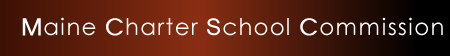 Fund Request FormCompleted form must be submitted via Epicenter.Form must be submitted three weeks prior to the next Business Meeting date to be included on the agenda. Note: Business Meetings are typically held on the 2nd Tuesday of each month.Please explain the proposed use of funds in detail:How will this proposal enhance the performance of charter schools? Please explain how this relates to your professional development and operation of the school:Fill in as Appropriate:Please provide a breakdown of the Total Amount Requested. If you have received a proposal from a provider you must attach a copy to this request.Name of RequestorOrganization/SchoolPhoneEmailSignatureDateTotal Amount Requested Proposed Date of ActivityDurationLocationNumber of ParticipantsRegistration FeeMaterials FeeVenue FeeOther (Please Explain)Other (Please Explain)Other (Please Explain)Total Cost